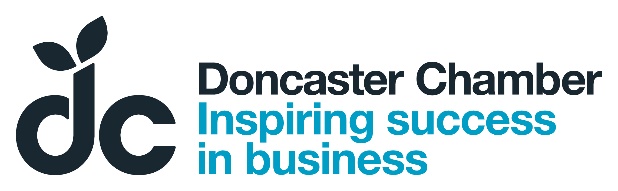 AGM Agenda22.11.239:30am : Networking9:45am: Welcome and Apologies – 9.45am (including Andy’s remarks)9:55am: Declarations of Interest9:57am: Last Year’s Minutes10:00am: Chamber Update10:15am: Approval of 23/24 Finances10:30am: Appointments of Auditors10:25am: Tabletop discussions on ambitions for Doncaster and ambitions for the Chamber11:10am: Announcement of Board Election Results11:15am: Handover of Presidency to Fabian Braithwaite11:20am: AOB11:30am: Close & Networking11:45am – 1:15pm: Chamber Board Meeting including Lunch(suggest only one substantive discussion re the Business Plan)Venue:Second SpaceCASTSir Nigel Gresley SquareWaterdaleDN1 3BU